PART 3 ­ REGIONAL AND DISTRICT RULES»Chapter K: Precinct rules»5 North»5.51 Waimana PointThe activities, controls and assessment criteria in the underlying Large Lot zone and Auckland­wide rules apply in the following precinct unless otherwise specified below. Refer to planning maps for the location and extent of the precinct.Activity tableThe activities in the Large Lot zone apply in the Waimana Point precinct unless otherwise specified in the activity table below.Land use controlsThe land use controls in the Large Lot zone apply in the Waimana Point precinct unless otherwise specified below.DensityThe number of dwellings in the precinct must not exceed 32.Development that does not comply with the clause above is a non­complying activity.Development controlsThe development controls in the Large Lot zone apply in the Waimana Point precinct unless otherwise specified below.YardsBuildings must not locate within 50m of the esplanade reserve legally described as Lot 2 DP 107531.Subdivision controlsThe subdivision controls in the Auckland wide rules – subdivision apply in the Waimana Point precinct unless otherwise specified below.Subdivision must be carried out in accordance with Precinct Plan 1, in particularwithin area A, the minimum site size for subdivision is 8000m² net site areawithin area B, the minimum site size for subdivision is 4000m2 net site areasite boundaries must be in the locations identified as 'proposed cadastral/site boundaries'roads must be constructed in the locations identified as 'proposed roads'public access ways must be constructed in the locations identified as' proposed public access'.Assessment ­ Restricted discretionary activitiesMatters of discretionFor subdivision that is a restricted discretionary activity in the Waimana Point precinct, the council will restrict its discretion to the following matters, in addition to the matters specified in the Auckland wide rules – subdivision:natural featureswalking accesswastewater treatmentstormwaterlandscapinglayout.Assessment criteriaFor subdivision that is a restricted discretionary activity in the Waimana Point precinct, the following assessment criteria apply in addition to the criteria specified in the Auckland wide rules – subdivision:Natural featuresThe configuration of sites, roads and riparian margins and the location and prominence of building platforms should minimise their potential visual impact on sensitive ridgelines, minimises impacts on other sites and on views from major roads, protects areas of indigenous vegetation, heritage resources and perennial streams and ephemeral streams.The configuration of sites and location of building platforms within the sites should respond to the natural contours and ridgelines to minimise the area and volume of earthworks.Walking accessThe development proposal should make appropriate provision for public walking access around and across the headland as demonstrated on Precinct Plan 1. An appropriate legal mechanism must provide for development and maintenance of the links.Wastewater treatmentThe sites should be suitable for onsite disposal of wastewater and the wastewater treatment systems are a sustainable solution designed for disposal of effluent with minimum adverse effects, including effects on any adjacent housesStormwaterAny new roads and stormwater control methods should:i.ii. iii.minimise modifications to existing natural drainage systems and avoid crossings and fish barriers where possibleachieve hydrological neutrality and minimise impervious areas to the greatest extent possibleemploy appropriate methods to detain and treat stormwater before dispersal into waterways including appropriate use of swales.LandscapingThe landscape plan should be appropriate to mitigate the visual impacts of subdivision and development on adjoining sites, on views from public roads and adverse effects on the natural character of the coast as well as enhance the landscape amenity of the area.Landscape planting should be provided to achieve:i.ii. iii.iv.protection of sensitive ridgelines from the impacts of buildings visual separation between buildingsscreening of dwellings from impacting on adjoining reserve areas, other sites and on views from public roadsoverall amenity benefits and restoration and enhancement of riparian margins and vegetation habitats.LayoutWhether it is necessary to reduce the number of sites and/or alter the layout of roads and sites from that shown on Precinct Plan 1 to achieve better sustainable management of resources, reduced potential adverse effects of development and appropriate protection of the area’s environment and landscape amenity.Assessment ­ Development / subdivision control infringementsMatters of discretionThe council will restrict its discretion to the general matters set out in clause 2.3 of the Auckland­wide General provisions and clause 5.4 of the Auckland­wide subdivision rules.Assessment CriteriaThe council will consider the  assessment criteria in clause 2.3 of the Auckland­wide General provisions for development control infringements and clause 5.4 of the Auckland­wide subdivision rules for subdivision applications.Special information requirementsAn application for subdivision must be accompanied by:a sub­catchment management plana wastewater assessmenta detailed landscape plan for the area of the overlay in general accordance with Precinct Plan 1.Precinct planPrecinct plan 1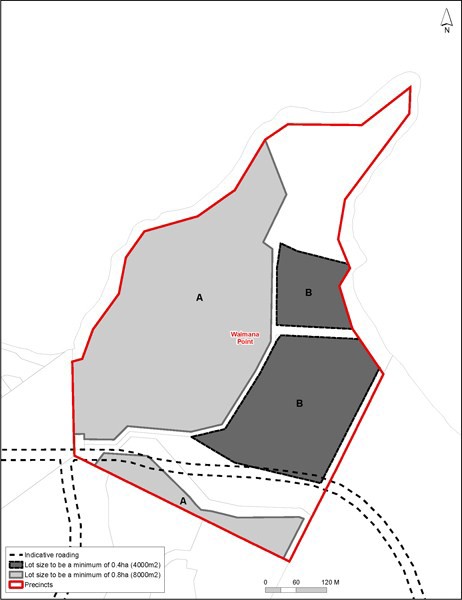 Activity table 1 ­ Waimana Point PrecincyActivity table 1 ­ Waimana Point PrecincyActivityActivity statusSubdivisionSubdivisionRD